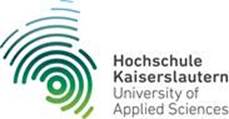 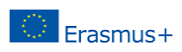 Letter of confirmation for Teaching  AssignmentAcademic Year 20xx/20xxName of sending institution:    University of Applied Sciences Kaiserslautern, GermanyERASMUS–Code:                   D Kaisers02Name of receiving institution:  ERASMUS–Code:                      I herewith confirm that Ms/Mr.                                  has taught 8 hours in the framework of the ERASMUS+ Teaching staff assignment from                till ________________________________________________________________Receiving institution – Signature and stamp :